Volunteer Vacancy Roles (minimum 12 positions available)Independent Disciplinary Panel MembersBirmingham County Football Association is seeking applications from diverse & committed individuals from across the county for the above position(s) to be active from the season 2018/19.  Applicants must be independent from the BCFA Council, and we would welcome submissions from those who are not involved within football that meet the minimum personal criteria set out below. 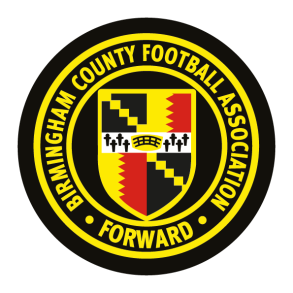 The main aspect of the role is to assist in the adjudication of disciplinary charges against participants for breaches of discipline within football. This will include but not be exhaustive to written correspondence, attendance at panel meetings and via web or video conference (Webex).Main AccountabilitiesTo attend all training required to fulfil the duties set out by Birmingham County Football AssociationTo assist in Discipline Commissions at local County Associations when appointed in accordance with FA Disciplinary proceduresTo assist the Chairman with the delivery of written judgements on all cases when requestedTo act as an advocate in promoting the FA’s PRIDE values* alongside championing anti-discrimination across football* FA PRIDE Values – Progressive, Respectful, Inclusive, Determined & Excellence Essential CriteriaApplicants must have a flexible approach to this volunteer role, and be committed  to attend meetings or web conferences Applicants must have a collaborative approach when working with othersApplicants must clearly demonstrate strong communications skills and the ability to influence othersApplicants should be able to challenge the status quoApplicants should be able to demonstrate patience & diplomacyDesirable CriteriaAn interest in sport and an enthusiasm to be involved Experience of using IT systems; email & word and video conferencing softwareAn understanding of the organisation of footballHow to ApplyAll candidates should submit their interest by CV & covering letter outlining their suitability for this role and how they meet the essential criteria.  Applications should be submitted to support@BirminghamFA.com no later than 5pm on Wednesday 18th July 2018. Shortlisted candidates will be invited to attend an assessment centre at the Birmingham County Football Association Office during August 2018. For any additional information on this role or an informal discussion please contact David Nixon Football Services Manager on 0121 357 4278Diversity & Inclusion PolicyThe Birmingham County FA is committed to equal opportunities and ‘football for all’. We welcome all applications for any paid and volunteer roles irrespective of LSE background, race, colour, religion, nationality, ethnic origin, gender, sexual orientation, disability or marital status.